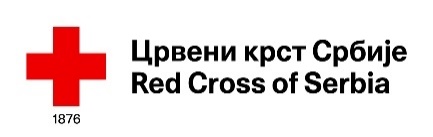 CRVENI KRST SRBIJEBeograd, Simina 19POZIV ZA PODNOŠENJE PONUDAza nabavku setova za čišćenje i dečijih higijenskih setova postupak broj F 11/24Beograd,  jun  2024. godineNa osnovu člana 11. stav 2. Zakona o javnim nabavkama (”Službeni glasnik RS”, broj 91/19)  Komisija za nabavke Crvenog krsta Srbije pripremila jePOZIV ZA PODNOŠENjE PONUDACrveni krst Srbije poziva ponuđače da podnesu pisane ponude u skladu sa ovim pozivom, za nabavku setova za čišćenje i dečjih higijenskih setova za potrebe pomoći ugroženom stanovništvu u slučaju elementarnih nepogoda u Republici Srbiji. Ovaj Poziv za podnošenje ponuda biće dostavljen direktno ponuđačima iz Registra dobavljača Crvenog krsta Srbije i objavljen na sajtu Crvenog krsta Srbije. 	IZVOR SREDSTAVA: UNICEF Srbija, u skladu sa zaključenim Ugovorom za jačanje kapaciteta organizacija Crvenog krsta u gradovima i opštinama za odgovor na nesreće. Ova javna nabavka je oblikovana u 2 posebne partije:Setovi za čišćenje. Količina 400 setovaDečji higijenski setovi. Kolićina 140 setovaSADRŽAJ DOBRA KOJI SE NABAVLJAJU I TEHNIČKE KARAKTERISTIKEPartija br. 1 - Setovi za čišćenje. Količina – 400 setova;  Uslovi isporuke:Artikli se isporučuju kao kompletno zapakovan i zatvoren paket, tako što se u kartonsku kutiju (redni broj 12.) pakuju svi artikli u navedenim količinama, osim artikala pod red. br. 2, 5, 6 i 8 koji se isporučuju odvojeno od paketa.Partija br. 2 – dečji higijenski setovi. Količina – 140 setova; ZDRAVSTVENA ISPRAVNOST I KVALITET: Svi ponuđeni artikli moraju ispunjavati sve propisane uslove zdravstvene ispravnosti i kvaliteta shodno pozitivnim propisima koji se odnose na taj proizvod. Obavezno je prilikom isporuke priložiti mišljenja ovlašćene laboratorije sa izveštajima o ispitivanju kojima se potvrđuje da svaki ponuđeni proizvod (osim onih koji ne podležu kontroli zdrasvtvene ispravnosti) ispunjava propisane i zahtevane uslove za kvalitet i uslove za zdravstvenu bezbednost u skladu sa svim pozitivnim propisima.Izabrani dobavljač(i) će biti u obavezi da prilikom isporuke paketa u magacin naručioca preda nalaze sa analizama ne starije od 90 dana od dana isporuke.DEKLARISANJE I OZNAČAVANJE: Deklaracija na proizovodu mora da zadovoljava propisane uslove pozitivnih propisa.UZORAK: Obavezno uz ponudu priložiti najmanje po jedan uzorak svakog artikla koji se nudi – uzorak se ne vraća.Kriterijum za ocenjivanje ponuda jeste najniža ponuđena cena.POZIV ZA PODNOŠENjE PONUDE I PONUDAPoziv za dostavljanje ponuda biće neposredno putem e-mail-a dostavljena potencijalnim ponuđačima koji po proceni komisije mogu kvalitetno, blagovremeno i odgovorno da izvrše isporuku dobara koja se nabavljaju. Poziv će biti objavljen i na sajtu naručioca.Ponuda se podnosi sa svim potrebnim prilozima, u zatvorenoj kvalitetnoj koverti koja se ne može razlepiti ili pocepati redovnim transportom, na adresu Naručioca, sa naznakom: „Ponuda za nabavku dobara –   setova za higijenu F 11/24“ NE OTVARATI. Na poleđini koverte mora biti čitko ispisan tačan naziv, adresa i kontakt telefon Ponuđača i elektronska adresa.Ponuda se smatra blagovremenom ako stigne Naručiocu najkasnije do 24.6.2024. godine do 12,00 časova.Samo blagovremeno prispele, potpune i zapečećene ponude u kovertama biće predmet razmatranja. * NAPOMENA: Ukoliko ponuđač podnosi ponudu putem pošte, bez obzira da li je poslao ponudu običnom, preporučenom pošiljkom ili putem brze pošte, relevantna je jedino činjenica kada je naručilac ponudu primio, odnosno da li je ponuđač primio ponudu pre isteka roka za podnošenje ponuda (tada se ponuda smatra blagovremenom), te nije relevantan momenat kada je ponuđač poslao ponudu.OTVARANjE PONUDAOtvaranje ponuda biće javno i obaviće ga Komisija za nabavku u prostorijama Naručioca u Beogradu, ul. Simina broj 19 dana 24.6.2024. godine sa početkom u 12,05 časova.  Rok u kojem će naručilac doneti odluku o izboru najpovoljnije ponudeOdluka o izboru najpovoljnije ponude biće doneta u roku od 7 dana javnog otvaranja ponuda, osim ako ne bude potrebe za nekim naknadnim proverama i ista će se dostaviti Donatoru na saglasnost. Za konačnu odluku i potpisivanje ugovora poštovaće se volja Donatora.Rok u kome će izabrani ponuđač biti  pozvan da zaključi ugovorPo okonačanju postupka, posle dobijene saglasnosti od starne Donatora, na poziv naručioca, ponuđač čija je ponuda izabrana kao najpovoljnija je dužan da pristupi zaključenju ugovora najkasnije u roku od 3 dana od primljenog poziva. Rok za isporuku dobara počinje teći od dana zaključenja ugovora.Ako ponuđač čija je ponuda izabrana kao najpovoljnija odbije da zaključi ugovor o  nabavci u navedenom roku ili odustane u celosti ili delimično od izvršenja ugovora, naručilac može da zaključi ugovor sa prvim sledećim najpovoljnijim ponuđačem ili dobro koje se nabavlja kupi od drugog dobavljača, uz naknadu štete za razliku u ceni.KONTAKT OSOBEKontakt osobe za ovu nabavku su  Nikola Radovanović i Jelena Miličić, tel. 011/3032-125, lokali, 123 i 118, E-mail: nabavke@redcross.org.rs UPUTSTVO PONUĐAČIMA KAKO DA SAČINE PONUDUJezikPonuda mora biti sačinjena na srpskom jeziku.Dodatne informacije i objašnjenja u vezi sa pripremanjem ponudeZainteresovana lica mogu tražiti u pisanom obliku dodatne informacije ili pojašnjenja u vezi sa pripremanjem ponude najkasnije jedan dan pre isteka roka za podnošenje ponuda.Dodatna objašnjenja od ponuđačaNaručilac može da zahteva od ponuđača dodatna objašnjenja koja će mu pomoći pri pregledu, vrednovanju i upoređivanju ponuda, a može da vrši i kontrolu (uvid) kod ponuđača.Ponuđena količinaPonuđači mogu dati ponudu za najmanje jednu celu partiju (sve artikle u traženim količinama) u suprotnom ponuda će biti ocenjena kao neprihvatljiva.CenaCena mora biti izražena jedinično i zbirno bez i sa PDV-om u dinarima.Uslovi plaćanjaNaručena roba se neće avansno plaćati, već najranije u roku od 7 dana nakon isporuke celokupne ugovorene količine za svaku partiju posebno, a na osnovu ispravne otpremnice i na osnovu ispostavljene originalne fakture. Isporuka predmetnih dobaraUgovorena dobra se moraju isporučiti najkasnije u roku od 20 dana od dana zaključenja ugovora. Mesto isporukeRoba se isporučuje u magacin Crvenog krsta Srbije u Mladenovcu, ulica Braće Badžak bb. Ponuda sa varijantamaDozvoljeno je ponuditi dva ili više različitih proizvoda za istu stavku, ako ispunjavaju sve tražene uslove i samo ako se nude po istoj ceni. Ponuđač u ovom slučaju mora dostaviti uzorak za svaki artikal koji nudi. U takvom slučaju dobavljač može deo robe isporučiti po jednom a deo po drugom uzorku.Obavezni sadržaj ponude:Ponuda mora sadržiti popunjen i potpisan obrazac ponude, najmanje po jedan uzorak od svakog artikla koji se nudi, kao i dokaze o zdravstvenoj bezbednosti i kvalitetu ponuđenih dobara.Odluka o dodeli ugovoraOdluka o dodeli ugovora doneće se na osnovu najniže ponuđene cene. Na odluku saglasnost daje Donator, bez koje se ugovor ne može zaključiti. Ova odluka ne predstavlja obavezu naručioca da zaključi ugovor sa izabranim ponuđačem, niti stvara prava i obaveze između naručioca i ponuđača u pogledu predmeta nabavke.Prava i obaveze nastaju zaključenjem ugovora između naručioca i izabranog ponuđača, a ugovor će biti zaključen pod uslovom da donator da saglasnost na ovu odluku naručioca.OBRAZAC PONUDE / OFFER FORMUputstvo za popunjavanje/ instructionsObrazac ponude ponuđač mora popuniti, overiti pečatom i potpisati, čime potvrđuje da su tačni svi podaci navedeni u obrascu ponude. Ponuđač je obavezan da u ponudi navede cenu sa svim troškovima (sa PDV-om), rok isporuke, rok plaćanja.  The offer form must be filled, certified by the bidder and signed, confirming that all the informations specified in the offer form are correct. The bidder is obliged to state in the bid: the price, including all costs (price with VAT included), delivery time, payment terms.PONUDA / OFFERBroj/ number _________________ od / date  _______________________Za nabavku For the procurement F 11/24Rok važenja ponude je/ The offer is valid ___________ dana/days Napomena: Cene su izražene u dinarima, obuhvataju sve troškove prodavca sa isporukom u magacin Crvenog krsta Srbije u MladenovcuNote: Prices are in RSD, include all the costs of the seller with delivery to the Red cross of Serbia warehouse in Mladenovac.Obrazac obavezno popuniti, potpisati i overiti pečatom / Fill, sign, stampIZJAVA O ISPUNJENOSTI USLOVA ZA UČESTVOVANJENA NABAVKAMA KOJE SPROVODI CRVENI KRST SRBIJE DECLARATION OF CONFORMITYR.br.noNaziv proizvoda i specifikacija / Item name i specificationJed. Mere / unitKoličina za jedan set/Quantity per set1Sunđer za pranje posuđa  (Dishwasher sponge) Sunđer za pranje posuđa, abrazivni, min. dimenzija 3 x 6 x 9 cm, pakovanje 10/1pak/ pack12Kofa sa briskom sa štapom (cleaning brush with bucket)Kofa zapremine 9-12 L, sa plastičnom ovalnom rešetkom za ceđenje na jednoj strani kofe; Štap za briska prečnika 20 mm, dužine 95 - 115 cm, izrađen od lima i obložen plastičnom cevi debljine. Na drugom kraju štapa plastični dodatak na koji se šrafi uložak briska.Uložak briska trakasti od celulozeset13Dodatni trakasti uložak za briska (spare sponge)Dodatni trakasti uložak briska od celulozekom/ pcs24Gumene rukavice za radove u domaćinstvu (Rubber gloves)  Gumene rukavice za radove u domaćinstvu obložene pamučnim prahom, reljefaste na dlanu, otporne na slabije hemikalijeveličine L par / pair25Metla plastična sobna (plastic broom)Metla plastična sobna sa drškom ne kraćom od 100cm, četka sa sintetičkim vlaknima dužine 4 - 8 cmkom/ pcs16Metla sirkova (sorghum broom)Metla sirkova za održavanje dvorišta sa drvenom drškom ne kraćom od 100cm, pet puta šivenakom/ pcs17Magična krpa (wipe cloth)pakovanje 3/1, 100 mikrofiber, dimenzije min. 40x40 cmpak/ pack28Lavor (Basin) Zapremina 20l, Ø50, material PP kom/ pcs19Kese za smeće (garbage bags) Kese za smeće zapremine 120lit, crne, pakovanje 10/1 kompak / pack110Četka za ribanje (scrub brush)Gruba četka - kombinacija drveta i pvc vlakna, Dimenzije min. 19x6 cmkom/ pcs111Plastična lopatica za smeće – đubrovnik (Plastic dustpan)Dimenzije min. 19×30×9 cmkom/ pcs112Kartonska kutija od petoslojne lepenke sa štampom(Cardboard box made of five-layer cardboard with print)Kartonska kutija od petoslojne lepenke sa odštampanim amblemom Crvenog krsta Srbije sa jedne strane i sastavom paketa sa druge strane. Pun kolor štampa. Nalepnice se štampaju u A4 formatu i lepe na dve suprotne strane kutije; Dimenzije kutije treba da odgovaraju gabaritu količine artikala - sadržaja paketa – sve racionalno smešteno bez viška prostora i bez gužvanja kutije.1R.br.noNaziv proizvoda i specifikacija / Item name i specificationJed. Mere / unitKoličina za jedan set/Quantity per set1Dečja kada za kupanjeKorito – kadica za bebe. Dimenzije : ravno dno, dužina 90 cm, širina 45c, dubina 25 cm. (+/- 5%)  Boja žuta, plava, zelena i/ili crvena. Napravljena od kvalitetne plastike. Ivice su zaobljene radi bezbednosti deteta.set12Dečja noša Dimenzije: dužina 28 cm x širina 23 cm x visina 16 cm; (+/- 10%) Ivice su zaobljene radi bezbednosti deteta. Materijal plastika. Boja žuta, plava, zelena i/ili crvena.set1NAZIV PONUĐAČA / bidder’s nameSEDIŠTE I ADRESA / Headquarters addressMATIČNI BROJ / Registration numberPIB / Tax identification numberOSOBA ZA KONTAKT, TELEFON I E-MAIL /Contact person, phone number, e-mail addressOVLAŠĆENO LICE ZA POTPISIVANJE UGOVORAPerson authorized to sign the contractPart. /lotNaziv/nameKoličina/ QuantityCena jednog seta sa i bez PDV-a/ unit price without and with VATUkupna cena sa i bez PDV-a/  total price without and with VATRok isporuke je / delivery timeRok plaćanja je / payment terms1setovi za čišćenje4001setovi za čišćenje4002dečji higijenski setovi1402dečji higijenski setovi140DATUM / DateM.P.PONUĐAČ / Bidder- potpis / signature -Pod punom krivičnom i materijalnom odgovornošću, kao zakonski zastupnik preduzeća Under full criminal and material responsibility, as a legal representative of the company ____________________________________________________________________________________________ (naziv preduzeća i sedište/ company name and address)____________________________________________________________________________________________ (naziv preduzeća i sedište/ company name and address)izjavljujem da:preduzeće je registrovano kod nadležnog organa, odnosno upisano u odgovarajući registar preduzeće nije u postupku stečaja ili likvidacijepreduzeće i njegov zakonski zastupnik nisu osuđivani za neko od krivičnih dela kao član organizovane kriminalne grupe, niti su osuđivani za krivična dela protiv privrede, krivična dela protiv životne sredine, krivično delo primanja ili davanja mita, krivično delo prevare preduzeće je izmirilo sve dospele poreze, doprinose i druge javne dažbine u skladu sa propisima Republike Srbije preduzeće poštuje sve obaveze koje proizlaze iz važećih propisa o radu, zaštiti na radu, zapošljavanju i uslovima rada, kao i zaštiti životne sredine preduzeće nema zabranu obavljanja delatnosti preduzeće niti njegovi predstavnici nisu uključeni u bilo kakve prevarne aktivnosti, odnosno lažno prikazivanje informacija ili činjenica, radi uticaja na proces odabira i dodele ugovora u svoju korist preduzeće neće vršiti povredu fer konkurencije dogovorom sa drugim ponuđačima ili zainteresovanim licima, niti postoji sukob interesa između preduzeća i njegovih predstavnika sa jedne strane i Crvenog krsta Srbije i njegovih predstavnika sa druge stranePotpisivanjem ove izjave, odogovorno lice ponuđača prihvata punu odgovornost za istinost navoda datih u istoj i prihvata da će u slučaju da se dokaže da bilo koji od gornjih navoda nije istinit, ili naknadno postane neistinit, biti isključen iz mogućnosti da učestvuje na nabavkama koje sprovodi Crveni krst Srbije u skladu sa Procedurama za nabavke koje je su propisane od strane međunarodnih organizacija Crvenog krsta.I declare that:• the company is registered with the competent authority, ie registered in the appropriate register• the company is not in the process of bankruptcy or liquidation• the company and its legal representative have not been convicted of any of the criminal offenses as a member of an organized criminal group, nor convicted of criminal offenses against the economy, criminal offenses against the environment, criminal offense of receiving or giving bribes, criminal offense of fraud• the company has paid all due taxes, contributions and other public duties in accordance with the regulations of the Republic of Serbia• the company complies with all obligations arising from applicable regulations on work, safety at work, employment and working conditions, as well as environmental protection• The company is not prohibited from performing activities• the company or its representatives are not involved in any fraudulent activities, misrepresentation of information or facts, in order to influence the process of selection and award of contracts in their favor• the company will not violate fair competition by agreement with other bidders or interested parties, nor is there a conflict of interest between the company and its representatives on the one side and the Red Cross of Serbia and its representatives on the otherBy signing this statement, the responsible person of the bidder accepts full responsibility for the truthfulness of the allegations given in it and accepts that in case it is proved that any of the above allegations are not true, or subsequently become not true, will be excluded from the opportunity to participate in procurement conducted by Red Cross of Serbia in accordance with the Procurement Procedures prescribed by the International organizactions of Red Cross.Datum/date: ____________                         M.P./stamp                 potpis/signature  __________________Datum/date: ____________                         M.P./stamp                 potpis/signature  __________________